LISTADO DEL PERSONAL  QUE TIENE  LA FUNCION DE INSPECTORES, VISITADORES O SUPERVISORES DE LA SEDARPE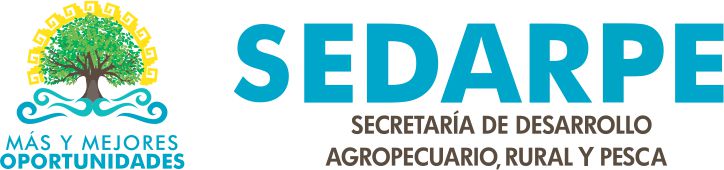 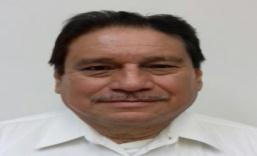 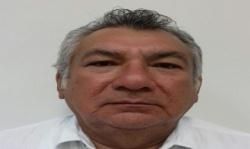 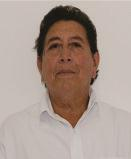 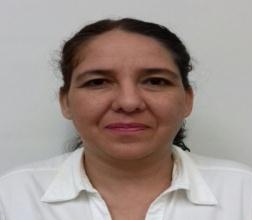 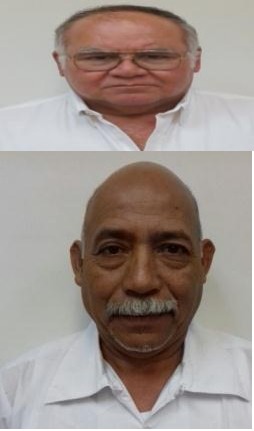 NOMBRE                                        CARGO                                                   FUNCION                                           PROGRAMATHELMO MANUEL REJON  MONTALVO                   JEFE DE DEPARTAMENTO         VISITADOR                                                                            INDUSTRIA PECUARIA JESUS MANUEL ATOCHA GARCIA  LAGOS                 JEFE DE DEPARTAMENTO         VISITADOR                                                                            INDUSTRIA PECUARIA LUIS ARMANDO VINAJERA VAZQUEZ                            JEFE DE OFICINA                VISITADOR                                                                            INDUSTRIA PECUARIA WILLIAM NARCISO AGUILAR SANTOYO                              DIRECTOR                      VISITADOR                                                                            INDUSTRIA PECUARIA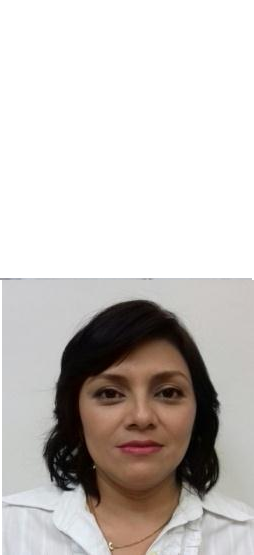 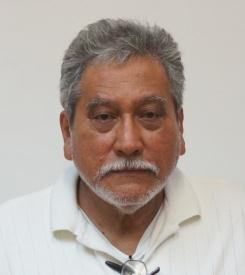 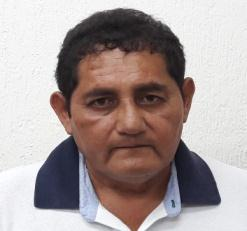 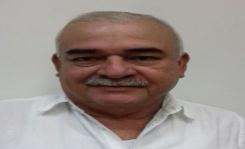 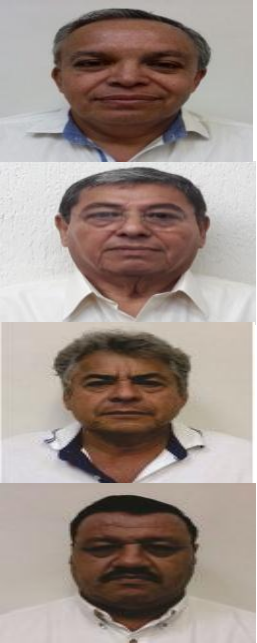 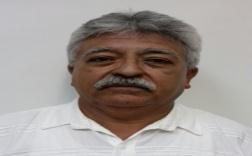 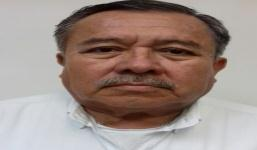 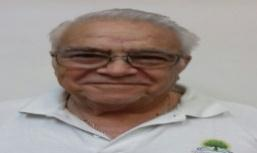 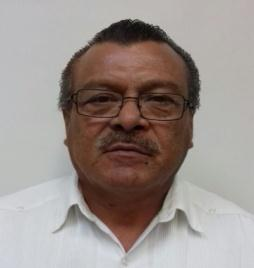 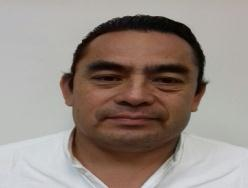 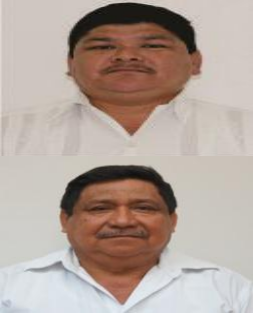 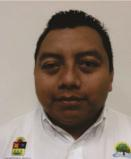 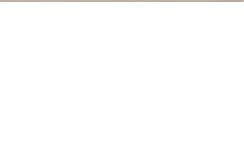 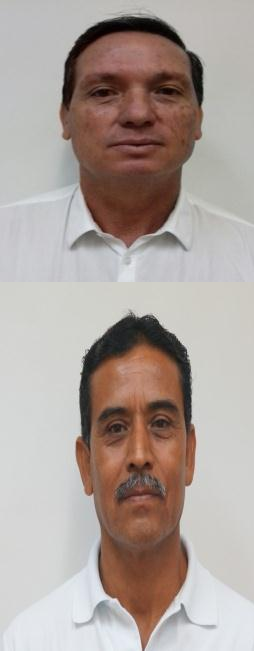 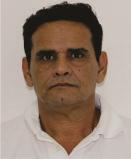 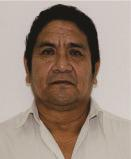 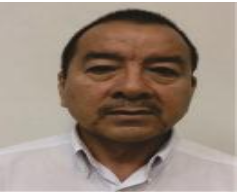 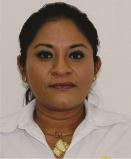 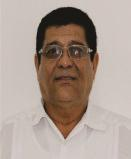 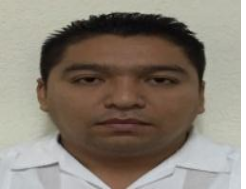 DAYMARU DEL PILAR CAMBRANIS MUÑOZCOORDINADOR UISEVERIFICAR UNIDADES DE  PRODUCCION PECUARIACAMPAÑAS ZOOSANITARIASDAYMARU DEL PILAR CAMBRANIS MUÑOZCOORDINADOR UISEVERIFICAR CENTROS EXPEDIDORES DE  GUIAS PARA LA  MOVILIZACION PECUARIACONTROL DE  LA  MOVILIZACIONDAYMARU DEL PILAR CAMBRANIS MUÑOZCOORDINADOR UISEVERIFICACION FISICA DE  LA  EJECUCION DE  LAS CAMPAÑAS OFICIALES , BRUCELOSIS, TUBERCULOSIS Y RABIA PARALITICA BOVINACONTROL DE  LA  MOVILIZACIONMARIANO ARIAS CALCANEOJEFE DE  AREASUPERVISAR LOS CENTROS DE  ACOPIO DE  GANADO BOVINOCONTROL DE  MOVILIZACIONMARIANO ARIAS CALCANEOJEFE DE  AREAVERIFICAR LOS CENTROS EXPEDIDORES DE  GUIAS DE TRANSITO PARA LA  MOVILIZACION PECUARIACONTROL DE  MOVILIZACIONMARIANO ARIAS CALCANEOJEFE DE  AREAVERIFICAR LAS UNIDADES DE  PRODUCCION PECUARIACONTROL DE  MOVILIZACIONRUPERTO LOPEZ CHULIMTECNICO DE  CAMPOVERIFICAR LAS UNIDADES DE  PRODUCCION PECUARIA PARA CONSTATAR EL REGISTRO DE FIERRO DE  HERRARCONTROL DE  LA  MOVILIZACIONRUPERTO LOPEZ CHULIMTECNICO DE  CAMPOVERIFICAR LOS CENTROS EXPEDIDORES DE DOCUMENTOS PARA LA  MOVILIZACION PECUARIACONTROL DE  LA  MOVILIZACIONLUÍS IGNACIO ASENCIO VILLAMILDIRECTORSUPERVISORPESO POR PESO Y CONCURRENCIAJOSE MARIA LOPEZ IBARRAJEFE DE  DEPARTAMENTOSUPERVISORPESO POR PESODARIO BERNARDINO RAMIREZJEFE DE  AREASUPERVISORPESO POR PESOJOSE MANUEL UH VILLANUEVAANALISTA PROFESIONALSUPERVISORCONCURRENCIAJ. JESUS CEJA RUIZANALISTA PROFESIONALSUPERVISORCONCURRENCIAFRANCISCO JESUS PONCE RICOYJEFE DE  OFICINASUPERVISORCONCURRENCIALUIS JORGE TURRIZA LOPEZSUPERVISOR DE  CAMPOSUPERVISORCONCURRENCIACARLOS GALVEZ GONZALEZANALISTA PROFESIONALSUPERVISORCENTRO DE ACOPIO DE LECHESAMUEL CHAVEZ SOLIZDIRECTOR DE ESPECIES MENORESSUPERVISOR / INSPECTORPROGRAMA DE CONCURRENCIACON LAS ENTIDADESFEDERATIVAS (SISTEMA: APICOLA,AVICOLA, CAPRINOS,OVINOS,PORCINOS Y OTRAS ESPECIES)JUAN FRANCISCO BARBOZA MUÑIZJEFE DE DEPARTAMENTO DESUPERVISORPROGRAMA DE CONCURRENCIAFOMENTO APICOLACON LAS ENTIDADESFEDERATIVAS (SISTEMA: APICOLA,AVICOLA, CAPRINOS,OVINOS,PORCINOS Y OTRAS ESPECIES)FERNANDO AGUILERA MONTEROJEFE DE DEPARTAMENTO DESUPERVISORPROGRAMA DE CONCURRENCIAOVINOS Y CAPRINOSCON LAS ENTIDADESFEDERATIVAS(SISTEMA:CAPRINOS,OVINOS,PORCINOS Y OTRAS ESPECIES)EFRAIN UC HUJEFE DE AREASUPERVISORPROGRAMA CONCURENCIA CONLAS ENTIDADES FEDERATIVAS(SISTEMA:APICOLA)JESUS LOPEZ RODRIGUEZTECNICO AGROPECUARIOVISITADORPROGRAMA DE ASISTENCIATECNICAROBERTO MAY UICABANALISTA TECNICOVISITADORPROGRAMA DE ASISTENCIATECNICAADAN BERNARDO YAM BALAMDIRECTOR DE ORGANIZACIÓN YSUPERVISIONEXTENSIONISMO Y DESARROLLOFOMENTO TECNOLOGICODE CAPACIDADESPECUARIOFRANCISCO DIAZ MAYJEFE DEL DEPARTAMENTO DE ASISTENCIA TECNICASUPERVISIONEXTENSIONISMO Y DESARROLLO DE CAPACIDADESADRIEN ABEL GOMEZ SALAZARANALISTAATESTIGUAR ENTREGA-RECEPCION DE OBRAS Y VISITAS DE ACOMPAÑAMIENTOIPASSAGRICELDA NOEMI CHUC MAYSECRETARIAATESTIGUAR ENTREGA-RECEPCION DE OBRAS Y VISITAS DE ACOMPAÑAMIENTOIPASSAESTEBAN SALAS MARCOORDINADOR DE FINANCIAMIENTOCOORDIANDOR DE FINANCIAMIENTOFONDER Y FOGARQROOMARIA MAGDALENA TZUN ARCEODIRECTORA DE OPERACIÓN FINANCIERASEGUIMIENTO Y CONTROL DE LA OPERATIVAFONDER Y FOGARQROOMARTIN OSWALDO CASTILLO BARRONANALISTACONTROL DE CARTERA Y SEGUIMIENTO A FINANCIAMIENTOFONDER Y FOGARQROOJORGE ARMANDO YAM CHANSUPERVISORAPOYO EN SUPERVISION Y PROMOCIONESFONDER Y FOGARQROO